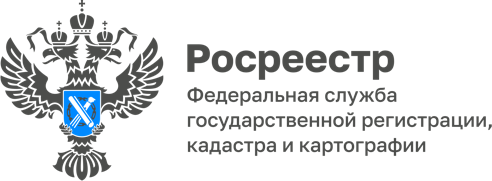 350 реестровых ошибок исправлено в сведениях реестра недвижимости в 1 полугодии 2023 года Росреестр продолжает формировать полный и точный реестр недвижимости. В рамках реализации государственной программы «Национальная система пространственных данных» ведомство работает над исправлением реестровых ошибок в Едином государственном реестре недвижимости без привлечения средств правообладателей.В 1 полугодии 2023 года региональный Росреестр совместно с филиалом ППК «Роскадастр» исправил 350 реестровых ошибок.«Работа по исключению неточностей из ЕГРН позволяет повысить качество сведений о недвижимости и остается одним из приоритетных направлений деятельности», – подчеркнула руководитель Управления Росреестра по Республике Алтай Лариса Вопиловская. При выявлении реестровой ошибки государственный регистратор выносит решение о необходимости ее устранения и направляет решение и схему границ земельных участков с предлагаемым исправлением заинтересованным лицам - правообладателям земельного участка. Они, в свою очередь, получив решение, в течение трех месяцев могут самостоятельно исправить реестровую ошибку, предоставив в орган регистрации прав межевой план или, подав заявление, продлить указанный срок до шести месяцев.Если в течение трех месяцев от собственника не поступит возражений, государственный регистратор вносит изменения в сведения ЕГРН о местоположении границ и площади земельного участка самостоятельно и уведомляет собственника об устранении реестровой ошибки и внесении изменений в ЕГРН.В дальнейшем ведомство планирует направлять уведомление и решения об исправлении реестровых ошибок только в электронном виде с использованием Единого портала государственных и муниципальных услуг, что упростит процедуру исправления ошибок и сократит сроки их исправления.Напомним, под реестровой подразумевается ошибка, которая содержится в документе, например, в межевом или техническом плане, карте-плане территории или акте обследования. Чаще всего она может возникнуть из-за погрешностей, допущенных при проведении кадастровых работ. Такая ошибка может повлечь проблемы при сделках с недвижимостью или привести к некорректному начислению налога. Для того, чтобы самостоятельно её исправить, собственники вынуждены повторно проводить кадастровые работы за свой счёт, а иногда, если ошибку исправить невозможно, и обращаться в суд.Материал подготовлен Управлением Росреестра по Республике Алтай